ที่ มท ๐๘16.3/ว                                                             กรมส่งเสริมการปกครองท้องถิ่น   							          ถนนนครราชสีมา เขตดุสิต กทม. ๑๐๓๐๐				  	                   มกราคม  2567เรื่อง	การจัดสรรทุนการศึกษาสำหรับนักเรียนระดับประถมศึกษาตอนปลายที่สนใจเรียนทางสายวิทยาศาสตร์ ประจำปี 2567เรียน   ผู้ว่าราชการจังหวัด ทุกจังหวัดสิ่งที่ส่งมาด้วย   สำเนาหนังสือมูลนิธิพระบรมราชานุสรณ์พระบาทสมเด็จพระปกเกล้าเจ้าอยู่หัว			 และสมเด็จพระนางเจ้ารำไพพรรณี ที่ สผ 0003/ว 8 ลงวันที่ 11 มกราคม 2567 จำนวน 1 ชุด		ด้วยมูลนิธิพระบรมราชานุสรณ์พระบาทสมเด็จพระปกเกล้าเจ้าอยู่หัวและสมเด็จพระนางเจ้ารำไพพรรณี ได้จัดสรรทุนการศึกษาสำหรับนักเรียนระดับประถมศึกษาตอนปลาย (ชั้นประถมศึกษาปีที่ 5 - 6)                ในสถานศึกษาสังกัดองค์กรปกครองส่วนท้องถิ่นที่สนใจเรียนทางสายวิทยาศาสตร์ ประจำปี 2567 จำนวน 12 ทุน  ทุนละ 2,000 บาท รวมเป็นเงินทั้งสิ้น 24,000 บาท (สองหมื่นสี่พันบาทถ้วน) กรมส่งเสริมการปกครองท้องถิ่นพิจารณาแล้วเห็นว่า เพื่อให้การดำเนินการพิจารณาคัดเลือกนักเรียนผู้สมควรได้รับทุนการศึกษามูลนิธิพระบรมราชานุสรณ์พระบาทสมเด็จพระปกเกล้าเจ้าอยู่หัวและสมเด็จ
พระนางเจ้ารำไพพรรณี เป็นไปด้วยความเรียบร้อย จึงขอความร่วมมือจังหวัดแจ้งองค์กรปกครองส่วนท้องถิ่น ประชาสัมพันธ์ให้สถานศึกษาที่จัดการศึกษาระดับชั้นประถมศึกษาปีที่ 5 - 6 ทราบ และพิจารณาคัดเลือกนักเรียน
ที่กำลังศึกษาอยู่ในระดับชั้นประถมศึกษาปีที่ 5 - 6 จังหวัดละ 1 คน ตามหลักเกณฑ์การพิจารณาตัดสินให้คะแนนการประกวดบทความและโครงงานทางวิทยาศาสตร์ และส่งรายชื่อนักเรียนที่ได้รับการคัดเลือกพร้อมบทความ
หรือโครงงานทางวิทยาศาสตร์ให้กรมส่งเสริมการปกครองท้องถิ่น ภายในวันที่ 1 มีนาคม 2567 โดยถือวันประทับตราไปรษณียากรต้นทางเป็นสำคัญ รายละเอียดปรากฏตาม QR Code ท้ายหนังสือนี้	จึงเรียนมาเพื่อโปรดพิจารณา						   ขอแสดงความนับถือ              อธิบดีกรมส่งเสริมการปกครองท้องถิ่นกองส่งเสริมและพัฒนาการจัดการศึกษาท้องถิ่น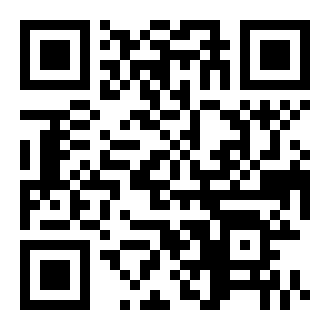 กลุ่มงานส่งเสริมการจัดการศึกษาท้องถิ่นโทร. ๐-๒๒๔๑-๙๐00 ต่อ 5312โทรสาร 0-2241-9022-3 ต่อ 218ไปรษณีย์อิเล็กทรอนิกส์ saraban@dla.go.thผู้ประสานงาน นางสาวมารียะห์ ดามาลี โทร 063-584-7236   		    https://citly.me/Hp9Wh